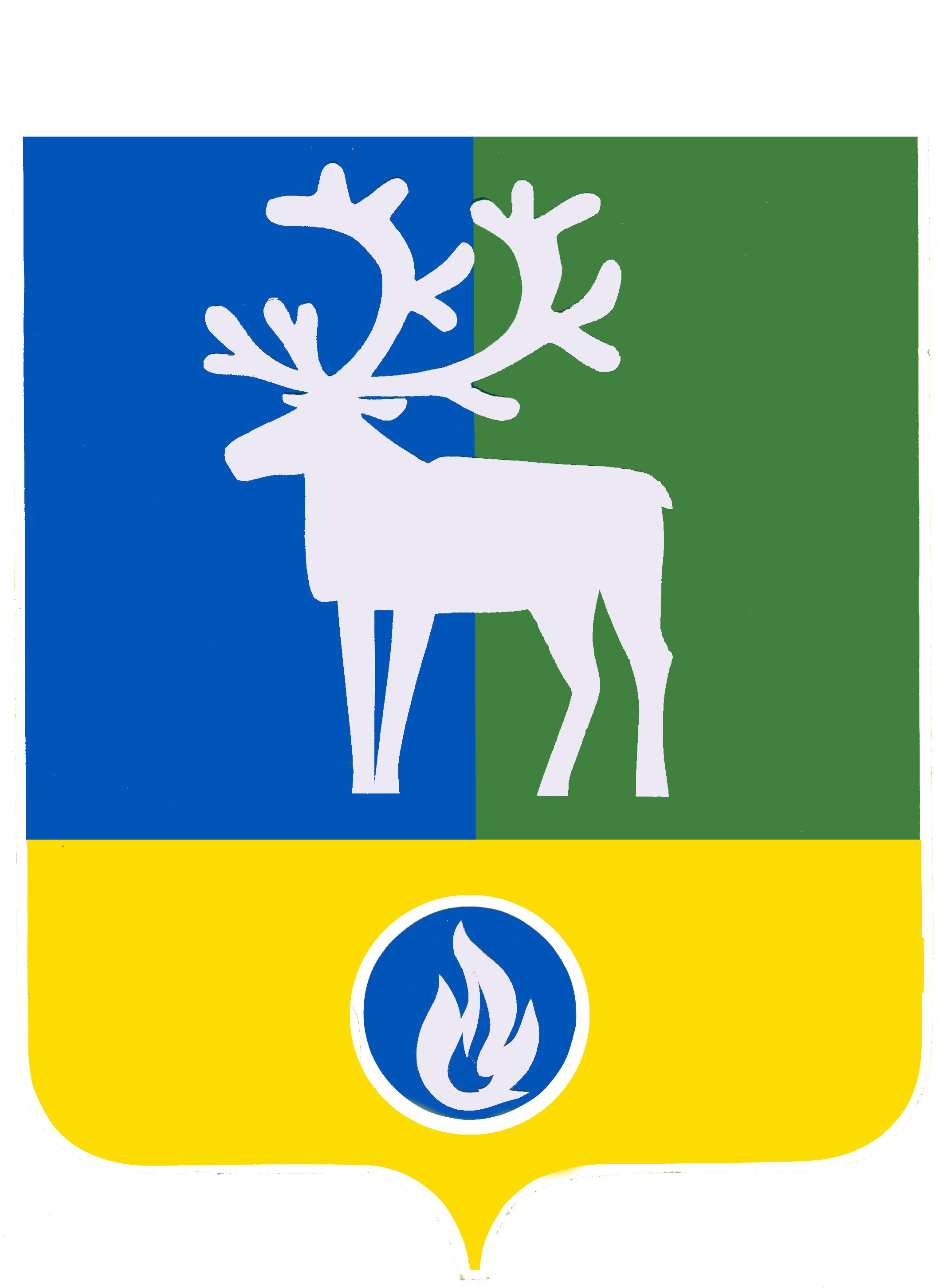 СЕЛЬСКОЕ ПОСЕЛЕНИЕ ВЕРХНЕКАЗЫМСКИЙБЕЛОЯРСКИЙ РАЙОНХАНТЫ-МАНСИЙСКИЙ АВТОНОМНЫЙ ОКРУГ – ЮГРААДМИНИСТРАЦИЯ СЕЛЬСКОГО ПОСЕЛЕНИЯ ПОСТАНОВЛЕНИЕот 31 мая 2016 года                                                                                                     № 75О внесении изменения в административный регламент предоставления муниципальной услуги «Предоставление информации об очередности предоставления жилых помещений на условиях социального найма», утвержденный постановлением администрации сельского поселения Верхнеказымский                                 от 14 июля 2011 года № 66В соответствии со статьей 14 Федерального закона от 27 июля 2010 года № 210-ФЗ                       «Об организации предоставления государственных и муниципальных услуг», постановлением администрации сельского поселения Верхнеказымский от 28 октября 2010 года № 68 «О Порядке разработки и утверждения административных регламентов предоставления муниципальных услуг» п о с т а н о в л я ю:1. Внести в административный регламент предоставления муниципальной услуги «Предоставление информации об очередности предоставления жилых помещений                                                на условиях социального найма», утвержденный постановлением администрации сельского поселения Верхнеказымский от 14 июля 2011 года № 66 «Об утверждении административного регламента предоставления муниципальной услуги «Предоставление                                      информации об очередности предоставления жилых помещений  на условиях социального найма» изменение, изложив пункт 2.12 «Требования к помещениям, в которых предоставляется муниципальная услуга, к местам ожидания и приема заявителей, размещению и оформлению визуальной, текстовой и мультимедийной информации о порядке предоставления муниципальной услуги» раздела II «Стандарт предоставления муниципальной услуги» в следующей редакции:«2.12. Требования к помещениям, в которых предоставляется муниципальная услуга, к местам ожидания и заполнения запросов о предоставлении муниципальной услуги, информационным стендам с образцами их заполнения и перечнем документов, необходимых для предоставления каждой муниципальной услуги, в том числе к обеспечению доступности для инвалидов указанных объектов в соответствии с законодательством Российской Федерации о социальной защите инвалидовЗдание, в котором предоставляется муниципальная услуга, расположено с учетом пешеходной доступности для заявителей и оборудовано отдельным входом для свободного доступа заявителей.Вход и выход из здания, в котором предоставляется муниципальная услуга, оборудуется:информационной табличкой (вывеской), содержащей информацию о наименовании, местонахождении, режиме работы, а также о телефонных номерах справочной службы;пандусами, расширенными проходами, тактильными полосами по путям движения, позволяющими обеспечить беспрепятственный доступ инвалидов;соответствующими указателями с автономным источником бесперебойного питания.Все помещения, в которых предоставляется муниципальная услуга, должны соответствовать санитарно-эпидемиологическим требованиям, правилам пожарной безопасности, нормам охраны труда.Каждое рабочее место муниципального служащего, предоставляющего муниципальную услугу, оборудуется персональным компьютером с возможностью доступа к необходимым информационным базам данных и печатающим устройствам, позволяющим своевременно и в полном объеме получать справочную информацию по вопросам предоставления услуги и организовать предоставление муниципальной услуги в полном объеме.Места ожидания должны соответствовать комфортным условиям для заявителей.Места ожидания оборудуются столами, стульями или скамьями (банкетками), информационными стендами, информационными терминалами, обеспечиваются писчей бумагой и канцелярскими принадлежностями в количестве, достаточном для оформления документов заявителями.Информационные стенды, информационные терминалы размещаются на видном, доступном месте в любом из форматов: настенных стендах, напольных или настольных стойках, призваны обеспечить заявителей исчерпывающей информацией. Стенды должны быть оформлены в едином стиле, надписи сделаны черным шрифтом на белом фоне.Оформление визуальной, текстовой и мультимедийной информации о муниципальной услуге должно соответствовать оптимальному зрительному и слуховому восприятию этой информации заявителями.На информационных стендах, информационном терминале и в информационно-телекоммуникационной сети Интернет размещается информация, указанная в подпункте 1.3.8 пункта 1.3 настоящего административного регламента.Инвалидам обеспечиваются следующие условия доступности помещений для предоставления муниципальной услуги:сопровождение инвалидов, имеющих стойкие нарушения функции зрения и самостоятельного передвижения, к месту предоставления муниципальной услуги осуществляется специалистом, ответственным за предоставление муниципальной услуги;содействие инвалиду при входе в здание, в котором предоставляется муниципальная услуга, и выходе из него; обеспечение допуска в здание, в котором предоставляется муниципальная услуга, собаки-проводника при наличии документа, подтверждающего ее специальное обучение, выданного по форме и в порядке, утвержденных приказом Министерства труда и социальной защиты Российской Федерации от 22 июня 2015 года № 386н.В случае невозможности получения заявителем, являющимся инвалидом, муниципальной услуги в помещении для предоставления муниципальной услуги, муниципальная услуга может быть оказана по месту жительства заявителя или в дистанционном режиме.».2. Опубликовать настоящее постановление в газете «Белоярские вести».3. Настоящее постановление вступает в силу после его официального опубликования.4. Контроль за выполнением постановления возложить на заведующего сектором организационной деятельности администрации сельского поселения Верхнеказымский С.В.Глущенко.Глава сельского поселения                                                                            Г.Н.Бандысик